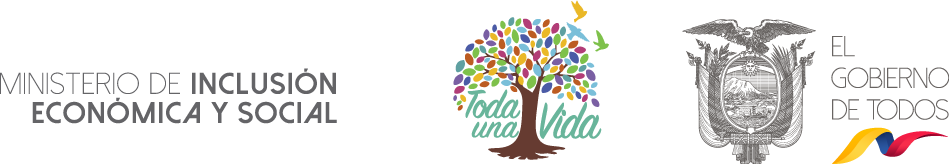 INFORME DE CAPACITACIÓN FAMILIAS ACOGIENTES POSTULANTESDATOS GENERALESPersona/Familia PostulanteANTECEDENTES DE INGRESO AL PROGRAMASÍNTESIS DEL PROCESO DE CAPACITACIÓN CONCLUSIONES DEL PROCESO DE CAPACITACIÓN RESPONSABLESDirigido a:Motivo del Informe:Fecha de elaboración:Apellidos de la persona/familia postulante:1er. Encuentro: LA FAMILIA, MI FAMILIASíntesis del encuentro:1er. Encuentro: LA FAMILIA, MI FAMILIAObservaciones:1er. Encuentro: LA FAMILIA, MI FAMILIACriterio Técnico:2do. Encuentro: MI NIÑEZ Y LA NIÑEZ EN SITUACIÓN DE VULNERABILIDADSíntesis del encuentro:2do. Encuentro: MI NIÑEZ Y LA NIÑEZ EN SITUACIÓN DE VULNERABILIDADObservaciones:2do. Encuentro: MI NIÑEZ Y LA NIÑEZ EN SITUACIÓN DE VULNERABILIDADCriterio Técnico:3er. Encuentro: NIÑOS, NIÑAS Y ADOLESCENTES EN SITUACIONES DE VULNERABILIDAD Y CÓMO PUEDO ACOMPAÑARSíntesis del encuentro:3er. Encuentro: NIÑOS, NIÑAS Y ADOLESCENTES EN SITUACIONES DE VULNERABILIDAD Y CÓMO PUEDO ACOMPAÑARObservaciones:3er. Encuentro: NIÑOS, NIÑAS Y ADOLESCENTES EN SITUACIONES DE VULNERABILIDAD Y CÓMO PUEDO ACOMPAÑARCriterio Técnico:4to. Encuentro: LA FAMILIA BIOLÓGICA DE LOS NIÑOS, NIÑAS Y ADOLESCENTESSíntesis del encuentro:4to. Encuentro: LA FAMILIA BIOLÓGICA DE LOS NIÑOS, NIÑAS Y ADOLESCENTESObservaciones:4to. Encuentro: LA FAMILIA BIOLÓGICA DE LOS NIÑOS, NIÑAS Y ADOLESCENTESCriterio Técnico:5to. Encuentro: LA ADAPTACIÓN Y LA CONVIVENCIA EN LA ACOGIDA TEMPORALSíntesis del encuentro:5to. Encuentro: LA ADAPTACIÓN Y LA CONVIVENCIA EN LA ACOGIDA TEMPORALObservaciones:5to. Encuentro: LA ADAPTACIÓN Y LA CONVIVENCIA EN LA ACOGIDA TEMPORALCriterio Técnico:6to. Encuentro: LAS ETAPAS DE ADAPTACIÓN EN LA CONVIVENCIA Y LA SALIDA DEL NIÑO, NIÑA O ADOLESCENTESíntesis del encuentro:6to. Encuentro: LAS ETAPAS DE ADAPTACIÓN EN LA CONVIVENCIA Y LA SALIDA DEL NIÑO, NIÑA O ADOLESCENTEObservaciones:6to. Encuentro: LAS ETAPAS DE ADAPTACIÓN EN LA CONVIVENCIA Y LA SALIDA DEL NIÑO, NIÑA O ADOLESCENTECriterio Técnico:Nombre:Firma: Nombre:Firma: GUÍA PARA LLENAR ESTA FICHAImportante: El presente instructivo tiene como finalidad apoyar a los profesionales que trabajen en el sistema de protección, a llenar la presente ficha de manera precisa, técnica y que contenga información significativa, tanto para las familias como para los equipos, por lo que es importante leerlo previo a su ejecución. Recordar que la información es confidencial y debe ser llenada y compartida con los miembros de la familia. El Informe de Capacitación Familias Acogientes Postulantes tiene como objetivo el dar cuenta del proceso de capacitación en la que participó la persona/familia, como parte del proceso de calificación de Familias Acogientes. Dicho informe, independiente del criterio técnico y la decisión, deberá ser compartido con la persona/familia postulante. Es importante la capacidad profesional y humana de los profesionales, quienes son los responsables de la información emitida y que será considerada dentro de la decisión de continuidad o no, del proceso de calificación.  Todas las fichas deben ser llenadas en digital e impresas, con firmas de responsabilidad, previo a la entrega a la autoridad correspondiente (de ser el caso). A considerar en el momento de realizar el informe:Dentro de la presentación, hacer énfasis en la TEMPORALIDAD del programa, diferenciándolo de otras modalidades.Cuando se llene a mano, procurar que la letra sea en imprenta y legible y luego proceder a transcribir la información para el archivo digital. Dentro de la redacción, evitar hacer afirmaciones (en 1ra persona), como, por ejemplo: Me parece que el niño…...está fingiendo o la niña …. Es malcriada con su mamá. Además utilizar la tentatividad en la descripción, como, por ejemplo: Se denota que el adolescente se encuentra triste por……………., o la Sra. …… refiere que…………….etc. Mantener una capacidad de síntesis que permita ubicar criterios significativos, más que “contar la historia” de las familias que, por un tema de confidencialidad, no se ven necesarios. Los criterios deben tener un sustento técnico/humano, evitando escribir criterios personales aun cuando la subjetividad es parte de este proceso. No juzgar en la redacción.Evitar patologizar todo y procurar citar las fortalezas que tienen los postulantes y sus familias.Iniciar las conclusiones y recomendaciones con la palabra QUE. Tanto las conclusiones como las recomendaciones deben corresponder a lo redactado en el contenido del informe. PUNTO 1. DATOS GENERALESLlenar claramente en el cuadro:A quien va dirigido dicho informe, por ejemplo: Dr. ………… coordinador del proyecto de Familias Acogientes de la Fundación……... etc. Anotar el motivo del informe, por ejemplo: Dar a conocer el proceso de capacitación de la persona/familia postulante y el criterio técnico respecto a ……………… etc. Por último, la fecha de elaboración del informe.  Persona/Familia PostulanteEn este punto, anotar claramente el apellido de la persona/familia que recibió el proceso de capacitación.PUNTO 2. ANTECEDENTES DE INGRESO AL PROGRAMAEn el siguiente cuadro, describir concretamente el cómo la persona/pareja decidieron postularse a familias acogientes, cuál fue el medio en el que supieron del programa y que mecanismo utilizaron para la inscripción e inicio del estudio.   Referencia: Punto 3 Informe Social Familias Acogientes PostulantesPUNTO 3. SÍNTESIS DEL PROCESO DE CAPACITACIÓN En la siguiente matriz, se va a describir cada encuentro que se mantendrá con la persona/familia acerca del proceso, enfocado en la síntesis del encuentro, en las observaciones existentes y en el criterio técnico de cada encuentro, por ejemplo:PUNTO 4. CONCLUSIONES DEL PROCESO DE CAPACITACIÓN En este cuadro, el/los profesionales encargados del proceso de capacitación, deberán situar el criterio técnico y las conclusiones respecto a lo trabajado y observado, que permita, poder decidir la continuidad o no de la familia en el proceso de calificación de familias acogientes. PUNTO 5. RESPONSABLESAnotar el/los nombres y apellidos de el/los profesionales encargados del proceso, así como su firma. 